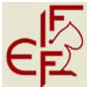 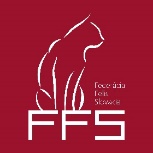      Fédération Internationale FélineFederácia Felis SlovakiaMAČKY KOŠICE o.z., www.mackykosice.skVás srdečne pozývajú na7. a 8.  MEDZINÁRODNÚ VÝSTAVU MAČIEK11. a 12  júna 2022  Košice 2 dni = 2 certifikátyMiesto :  Kultúrno-spoločenské centrum, Jedlíkova 7, 040 11  Košice                 GPS: 48°41'51.5"N 21°14'04.6"ESobota:  špeciálna súťaž- najkrajšia mačka s kresbouNedeľa:  špeciálna súťaž- najkrajšia mačka z pohľadu návštevníkovposudzovatelia:    ! zmena posudzovateľa (namiesto Kristiina Rautio  Carla Rotini )    1. Ad de Bruijn           (NL)    1,3,4      2. Dorte Kaae             (DK)    all round3. Olga Komissarova (EE)    all round4. Carla Rotini             (IT)     1,2Prihlášky:Kompletne a čitateľne vyplnené prihlášky potvrdené vašou organizáciou, prihlášky stewardov a žiakov, inzerciu a reklamy zasielajte na adresu: Mačky Košice, Jilemnického 1, 040 01, Košice, e-mail: mackykosice@gmail.com , www.mackykosice.sk,   mobil: +421 944 506 045 Za každú potrebu overovania z dôvodu nepresnosti alebo nečitateľnosti prihlášky bude účtovaný poplatok 2,00 €.  Nedoplatky je nutné vyrovnať pri registrácií.  Poplatok za prihlášku po uzávierke: + 5 EUR. Odmena pre stewarda (prihlásený na 2 dni): obed UZÁVIERKA A STORNO PRIHLÁŠOK:  31.5.2022Platba:Výstavné poplatky prosíme uhradiť bankovým prevodom. Číslo účtu bude zaslané v potvrdení o prijatí na výstavu. Do poznámky uveďte svoje meno a priezvisko. Poplatok je možné zaplatiť aj na mieste v hotovosti. Po termíne uzávierky nie je možné odhlásiť mačku z výstavy a poplatok musí byť uhradený aj keď sa mačka výstavy nezúčastnilaProgram výstavy (sobota aj nedeľa):07,30-09,30 hod:	Preberanie zvierat a veterinárna kontrola09,30-10,00 hod:	Korekcie, overovacia trieda10,00-14,00 hod:	Posudzovanie a nominácie16,00-18,00 hod:	Voľba BIS, Špeciálna súťažVýstavné podmienky:Vystavovatelia môžu svoje mačky predviesť sami, stewardi budú k dispozícií. Výstava je usporiadaná v súlade s pravidlami FIFE a FFS. Mačky sa musia nachádzať v dekorovaných klietkach po celú dobu trvania výstavy. Umiestnenie mačky do inej klietky bez vedomia výstavného výboru ako aj opustenie výstavy pred jej ukončením sú dôvody na diskvalifikáciu. Vystavovatelia vystavujú na vlastnú zodpovednosť, žiadne nároky na úhradu škody nebudú akceptované. Po registrácií si skontrolujte svoje údaje v katalógu. Akékoľvek zmeny, prípadne zistené chyby nahláste výstavnému výboru ešte pred posudzovaním zvierat. Všetky zmeny musia byť nahlásené písomne vopred, najneskôr do 9,00 hod. príslušného dňaVeterinárne podmienky:Očkovanie proti besnote musí byť uskutočnené najneskôr 21 dní a najskôr jeden rok pred konaním výstavy. Všetky vystavované mačky musia byť v imunite proti panleukopénii a rhinotrachitíde podľa druhu použitej vakcíny, doba od vakcinácie nesmie byť dlhšia ako 730 dní. Všetky vystavované mačky musia byť čipované a mať platný pas. Biele mačky musia mať veterinárne potvrdenie, že nie sú hluché UbytovaniePenzión Inštitút***, Cesta pod Hradovou 13/A, Košice,  ivvl@ivvl.sk, (nachádza sa 12 min. od výstavnej haly/auto,  tiché miesto)Hotel Bonaparte****, Šebastovská 4, 040 17 Šebastovce, info@hotel-bonaparte.sk, (blízko maďarsko-slovenskej hranice, (9 min. od výstavnej haly/auto)Penzion SET, Trieda SNP 85, Košice, penzionset@penzionset.sk, (6min.od výstavnej     haly/ auto, menšie izby)https://www.visitkosice.org/Stoličky sú k dispozícií ZADARMO	Parkovanie ZADARMOVýstava sa bude riadiť platnými hygienickými nariadeniami pre Covid 19, prosíme všetkých vystavovateľov a návštevníkov o ich dodržiavanie Tešíme sa na Vás    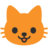    Výstavné poplatky1 deň2 dniTrieda: 1-1225 €40 €Trieda: 13 , 14, 15, 1715 €25 €Trieda: 16   (vrh, min. 3 mačiatka)35 €60 €príplatok za dvojklietku   +10 € na deň+10 € na deňinzercia: v katalógu, A5½ strany 15 €     1 strana 25 €½ strany 15 €     1 strana 25 €! POZOR AKCIA! Zašlite prihlášku do 15.5.2022, registrujte sa na sobotu aj nedeľu a3. a ďalšia mačka /1 vystavovateľ/ má  ZĽAVU 50 % !!!  (platí pre triedy 1- 12)Veľkosť klietky: 50x60x50cm! POZOR AKCIA! Zašlite prihlášku do 15.5.2022, registrujte sa na sobotu aj nedeľu a3. a ďalšia mačka /1 vystavovateľ/ má  ZĽAVU 50 % !!!  (platí pre triedy 1- 12)Veľkosť klietky: 50x60x50cm! POZOR AKCIA! Zašlite prihlášku do 15.5.2022, registrujte sa na sobotu aj nedeľu a3. a ďalšia mačka /1 vystavovateľ/ má  ZĽAVU 50 % !!!  (platí pre triedy 1- 12)Veľkosť klietky: 50x60x50cm! POZOR AKCIA! Zašlite prihlášku do 15.5.2022, registrujte sa na sobotu aj nedeľu a3. a ďalšia mačka /1 vystavovateľ/ má  ZĽAVU 50 % !!!  (platí pre triedy 1- 12)Veľkosť klietky: 50x60x50cm! POZOR AKCIA! Zašlite prihlášku do 15.5.2022, registrujte sa na sobotu aj nedeľu a3. a ďalšia mačka /1 vystavovateľ/ má  ZĽAVU 50 % !!!  (platí pre triedy 1- 12)Veľkosť klietky: 50x60x50cmCongress hotel Centrum Košice***, Južná trieda 2A, Košice,  info@hotel-centrum.sk,   (v centre mesta, 10 min. od výstavnej haly /auto)